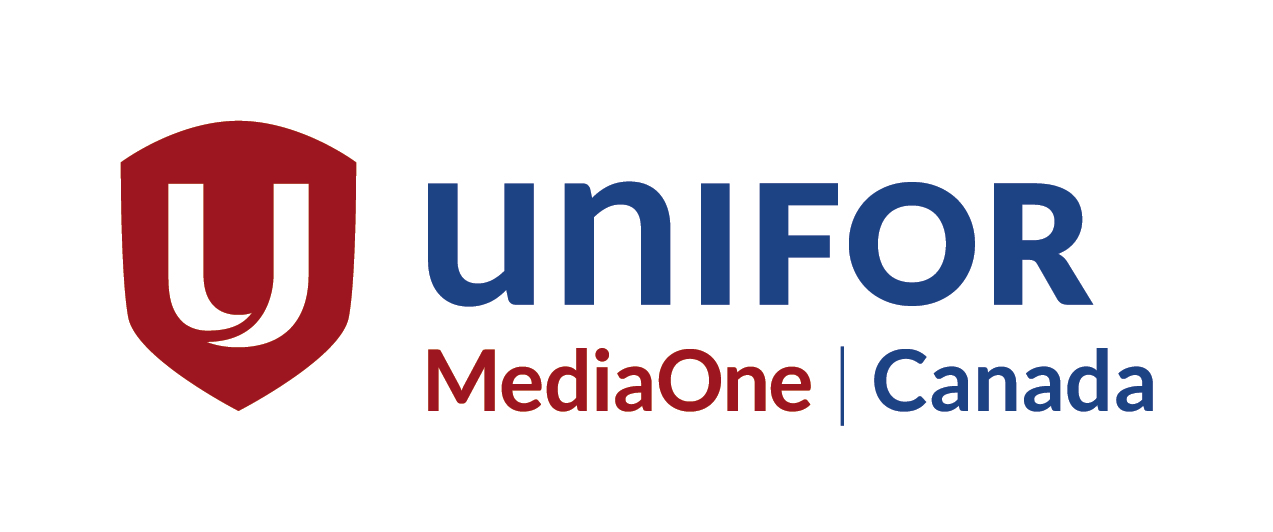 M1 CONVENTION DELEGATES NOMINATING PETITIONDate____________________I , the undersigned, do hereby nominate: (please print)Name: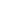 Unit:   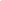 for the Unifor Media One Local position of: 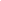  	DELEGATE ( X 3)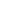 ALTERNATE ( X3 ) Nominator:Name: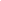 Unit:   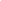 Email:   _____________________________Phone: ______________________________Please submit this completed form to Liem Vu and Sophia Nelson at the following email addresses liem.d.vu@gmail.com, & sophia.cnelson@gmail.com,